МИНИСТЕРСТВО ОБРАЗОВАНИЯ СТАВРОПОЛЬСКОГО краягосударственное Бюджетное профессиональное образовательное учреждение «курсавский региональный колледж «интеграл»Региональный научно-практический вебинар с международным участием «Кадры для региональной экономики: опыт подготовки востребованных специалистов, рабочих и служащих  в современных профессиональных образовательных организациях»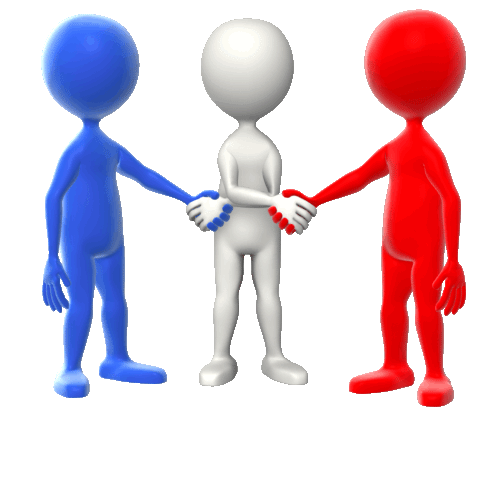 с. Курсавка29 апреля 2021 годаПрограммарегионального научно-практического вебинара с международным участием «Кадры для региональной экономики: опыт подготовки востребованных специалистов, рабочих и служащих  в современных профессиональных образовательных организациях»Дата проведения: 29 апреля 2021 года                       Время проведения: 13-00Место организации проведения: Ставропольский край, Андроповский район, с.Курсавка, ул. Титова, д.15, ГБПОУ КРК «Интеграл», конференц-залКатегории участников: представители социальных партнеров - работодателей, объединений работодателей, ведомств, руководители ПОО, заместители руководителя, педагогические работники, методисты Модератор: Ерина Лариса Ивановна, заместитель  директора по НМР ГБПОУ «Курсавский региональный колледж «Интеграл»Регламент работы вебинара:- выступление - до 15 минут- ответы на вопросы - до 3 минут1300– 1310Приветственное слово участникам вебинараЕрин Вячеслав Васильевич, директор  ГБПОУ «Курсавский региональный колледж «Интеграл», к.п.н.1300– 1310Приветственное слово участникам вебинараТемирташев Нургалий Кумарович, директор КГКП «Атырауский колледж энергетики и строительства»1310– 1325Социальное партнерство – один из факторов повышения качества подготовки специалистовСапаргалиева Кунжамал Ибатовна, заместитель директора по учебно-производственной работе  КГКП «Атырауский колледж энергетики и строительства»1325– 1340Производственная практика – первый шаг к освоению профессииСадыков Асанали Онгарбаевич,мастер производственного обучения КГКП «Атырауский колледж энергетики и строительства»1340– 1355Дуальная система обучения как форма подготовки кадров Мусалимов Нурлан Есетович, мастер производственного обучения КГКП «Атырауский колледж энергетики и строительства»1355– 1410О соответствии профессиональных компетенций обучающихся ПОО требованиям профессиональных стандартовЕрина Лариса Ивановна, заместитель  директора по НМР  ГБПОУ «Курсавский региональный колледж «Интеграл»1410– 1425О  согласовании мотивационных установок обучающихся ПОО и работодателей на региональном рынке трудаВяльцева Оксана Анатольевна, педагог дополнительного образования ГБПОУ «Курсавский региональный колледж «Интеграл»1425– 1440Оценка мотивов профессиональной деятельности обучающихся современных профессиональных  образовательных организаций Карпенко Елена Александровна, методист ГБПОУ «Курсавский региональный колледж «Интеграл»1440– 1455Интеграция требований профессиональных стандартов в образовательный процесс на уроках русского языка и литературы в рамках подготовки обучающихся к демонстрационному экзаменуСологубова Ольга Викторовна, преподаватель ГБПОУ «Курсавский региональный колледж «Интеграл»1455– 1510О возможностях использования мобильных приложений при подготовке специалистов в современном колледжеЦвиркунова Анна Юрьевна, преподаватель ГБПОУ «Курсавский региональный колледж «Интеграл»1510 –1525Патриотическое воспитание как одно из эффективных направлений формирования  компетенций будущих специалистов среднего звена в условиях профессионального колледжаПрозорова Наталья Николаевна, преподаватель ГБПОУ «Курсавский региональный колледж «Интеграл»1525– 1540Ответы на вопросы, поступившие в чате от участников вебинараЕрина Лариса Ивановна, заместитель  директора по НМР  ГБПОУ «Курсавский региональный колледж «Интеграл»1540– 1550Подведение итогов работы вебинараЕрин Вячеслав Васильевич, директор  ГБПОУ «Курсавский региональный колледж «Интеграл», к.п.н.1230– 1550Техническая поддержкаЩербанев Вячеслав Владимирович, программист ГБПОУ «Курсавский региональный колледж «Интеграл»Гринько Сергей Николаевич, преподаватель ГБПОУ «Курсавский региональный колледж «Интеграл»